AL80315A.RPTSouth Dublin County Local Community Development CommitteeAnnual Report 20171	Introduction1.1	The South Dublin County Local Community Development Committee was established in December 2013. In 2016 the LCDC was heavily involved in the following areas of activity:The oversight of the Social Inclusion and Community Activation ProgrammeSICAP 2018  Tender Funding schemesProgression of the 6 year Local Economic and Community Plan The development of Dublin Rural LEADER  2	Membership2.1	In 2017 the membership of the LCDC and attendance at meetings was as set out in 	Appendix 1.2.2	2017 saw a number of original members of the LCDC standing down and the LCDC thanks them for their contributions in developing the LCDC through its infancy to a place where it was starting to perform effectively. Thanks go to Doreen Carpenter, Stephen Dunne, Ronan Leydon, Greg Tierney and Fiona Ward,3	Meetings3.1	There were 7 meetings of the LCDC in 2016. These meetings took place on 15th  February12th April21st June 27th July13th September 9th November6th December4	Sub Groups4.1	The SICAP Oversight Subcommittee was established in November 2016 to have an oversight on the SICAP contract and report to the LCDC.  This committee comprised:Cllr Sarah Holland (Chair)Cllr. Paula DonovanStephen DunneAnna LeeThe sub-committee met on:2nd February20th March11th April13th June4.2	For the tendering of SICAP 2018 the LCDC SICAP Evaluation Committee was formed comprising:Billy ComanCllr Paula DonovanCllr Sarah HollandColm WardMaurice WalshThe Committee was supported by Martina Campbell from the Council Procurement section and Andy Lane & Cathy Purdy from Community.The Evaluation Committee met on:11th June 11th October18th October4.3	There were three funding sources for which the LCDC had responsibility for in 2017:Communities Facilities  FundHealthy Ireland  FundRAPID Fund4.3.1	For the Communities Facilities Fund a Subcommittee was formed comprising: Cllr Sarah HollandAnna LeeRonan LeydonMaurice WalshThe Committee was supported by Jamie Moore and Sam Dunne from the PPN, Jimmy Morrissey, Andy Lane & Cathy Purdy from Community.The Committee met on:20th April26th April11th July4.3.2	For the Healthy Ireland Fund a Subcommittee was formed comprising:  Mary CorcoranJoe BarryLarry O’NeillBilly ComanPadraig RehillThe Committee was supported by Andy Lane & Cathy Purdy from Community.The Committee met on:23rd August4.3.3	For the RAPID Funding a Subcommittee was formed comprising:Mary CorcoranDeirdre McKeonThe Committee was supported by   Andy Lane from Community.The Committee met on: 1st December5	SICAP (Social Inclusion Community Activation Programme) (2015-2017)5.1	The LCDC were informed that the programme would commence on April 1st 2015 and would run for 2 years and 9 months, the contract was awarded to South Dublin County Partnership.5.2	Regular reports on programme actions were presented by the Programme Implementer at LCDC meetings. These reports included a mid-term and end of year report. 5.3	The SICAP programme ran successfully in 2017 meeting targets as required at both the Mid Term and End of Year stages. 6	SICAP (Social Inclusion Community Activation Programme) (2018-2022)6.1	To continue the SICAP programme from 2018 onwards a review of SICAP 2015 was carried out a number of changes were made in terms of targets and a greater emphasis was placed on community development. The new contract was again to be a competitive process for a period from 2018 until 2022 with an option of a one year extension. The contract was tendered in the summer of 2017 and following the competitive process the SDC Partnership were awarded the contract. 	7	Local Economic and Community Plan7.1	The Local Economic and Community Plan was agreed at a joint meeting of the LCDC and the Economic SPC held on the 22nd October 2015 ratified by the Eastern & Midland Regional Assembly on the 13th November 2015 and adopted by South Dublin County Council’s Full Council on the 14th December 20157.2		The 2017 LECP Action Plan has updated actions from 2016 and some new actions proposed following consultation with the PPN and to reflect interest from CYPSC, the National Office on Suicide Prevention and the Healthy County initiative. Some of the actions need a lead agency and lead person to be identified.7.3	The LCDC has a monitoring role with the LECP but it also has a responsibility to ensure that it is relevant and addresses the needs of South Dublin County in relation to economics and particularly community development. 7.4	The LCDC has struggled to engage with the Plan both in terms of giving enough time but also in being able to champion issues and themes. It is suggested that the LCDC considers its role with regards to the Plan and as a starting point members of the LCDC identify one matter that should be pursued by the LCDC, it doesn’t need to be in their own area of work or expertise.8	LEADER Programme 8.1	LEADER covers the rural areas of South Dublin County (the EDs of Newcastle, Rathcoole, Saggart, Ballinascorney and Bohernabreena 8.2	LEADER Action Group (LAG): Following agreement between South Dublin County Council, Fingal County Council and Dún Laoghaire-Rathdown County Council, 5 members of the LCDC were selected to sit on the Rural Dublin Local Action Group for the next round of LEADER Rural Development funding. The 5 members are:Prof. Mary Corcoran (Community, NUI Maynooth)Larry O Neill (South Dublin County Partnership)Justin Byrne (PPN Environment Pillar)Cllr. Paula Donovan Billy Coman (SDCC)8.2.1	The Committee met on:15th February28th June13th September8th November8.3	LAG Monitoring Group: In addition the LAG is supported by the LAG Monitoring Group which is chaired by Cllr Paula Donovan and its membership also includes Billy Coman 8.3.1	The Committee met on:19th January29th March18th May8th September8.4	LAG Evaluation Committee: This committee evaluates recommendations for funding from the Programme implementer and then makes recommendations to the LAG membership is drawn from the three counties and has included Des English and Rosaleen Dwyer from South Dublin County Council.8.5	The programme has been slow to develop and has been very bureaucratic to run. From September 2017 the LAG started to agree projects to fund and Rosanna Hall in Bohernabreena, Glenasmole Community Association and a business in Newcastle were successful in their funding applications.8	Funding8.1	There were three funding sources for which the LCDC had responsibility in 2017 in terms of allocation, administration and monitoring:Appendix 1South Dublin County LCDC membership and attendance 2017P- Present	A- Apologies given		C- Absent conflict of interest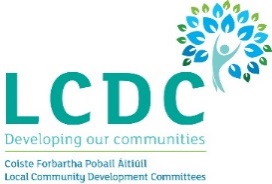 South Dublin County Local Community Development Committee Agreed LCDC Meeting July 2018Annual Report 2017FundAllocationGroups/Projects fundedTotal allocatedTotal spend1Communities Facilities  €64,50065€63,500€60,240(4 projects outstanding)2Healthy Ireland  €100,000897,603.20€90,603.20 est3RAPID   €64,5002€64,500€64,500RepresentativeSector150217120417210617190717140917091117061217PrivateAnna LeeCommunityAPPPPPPMary CorcoranCommunityAAAPPPPJoe BarryCommunityAAPPAAALarry O’NeillSDC PartnershipPPPCACPAPeter ByrneSouth  Dublin ChamberPPPAPAStephen DunnePPN Community PillarAPA-Ronan LeydonPPN Community PillarPPPPPA-Tricia NolanPPN Community Pillar------PGerry StockilPPN Community Pillar------PJustin ByrnePPN Environment PillarAAAAPAPDoreen CarpenterPPN Social Inclusion PillarPAACAC-Aiden LloydPPN Social Inclusion Pillar------AMaurice Walsh PPN Social Inclusion PillarPPAPPPPGreg TierneyYouth ServicesAAAPublicCllr Paula DonovanCouncillorAAPPPPACllr Kieran MahonCouncillorPPAPACllr. Sarah HollandCouncillorPPPPPPPPadraig RehillHSEPPACPCDeirdre McKeonDDLETBPPPPPPPHenry FottrellDSP ----PPAColm WardLEOPPPPPPABilly ComanSDCCAAPAPCP91811181018101512191015919In AttendanceAndy LaneSDCCPPPPPPPCathy PurdySDCCPPPPPAPMarjo MoonenSDC PartnershipP------David StuderCYPSC Coordinator----P--Tricia Finlay CYPSC Chair----P--